19 февраля 2014 года в селе Умыган Тулунского района проведена деловая игра «Молодой избиратель». В деловой игре приняли участие старшеклассники из общеобразовательных школ  села Умыган, д. Килим, д.  Северный и Южный Кадуй, сборная команда учителей. В программе деловой игры конкурсы: «Возьмемся за руки друзья», «Имею право», «Сказка ложь, да в ней намек», «К барьеру». Зал, где проходила деловая игра, был оформлен стендами: «Я голосую», «Конституция России» и плакатами «Ты отвечаешь за все!», «Покажите мне Вашу молодежь, и я скажу ваше будущее».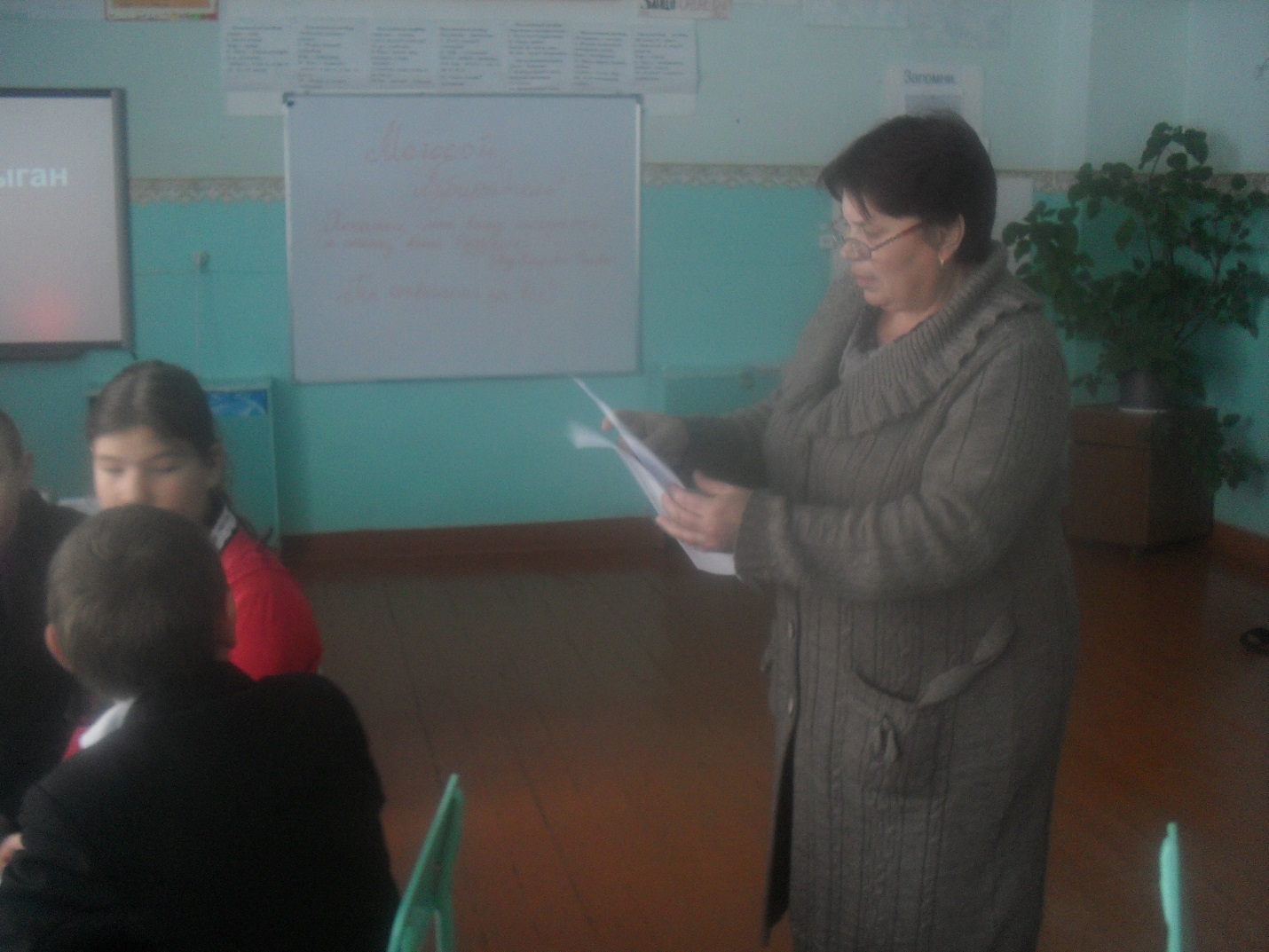 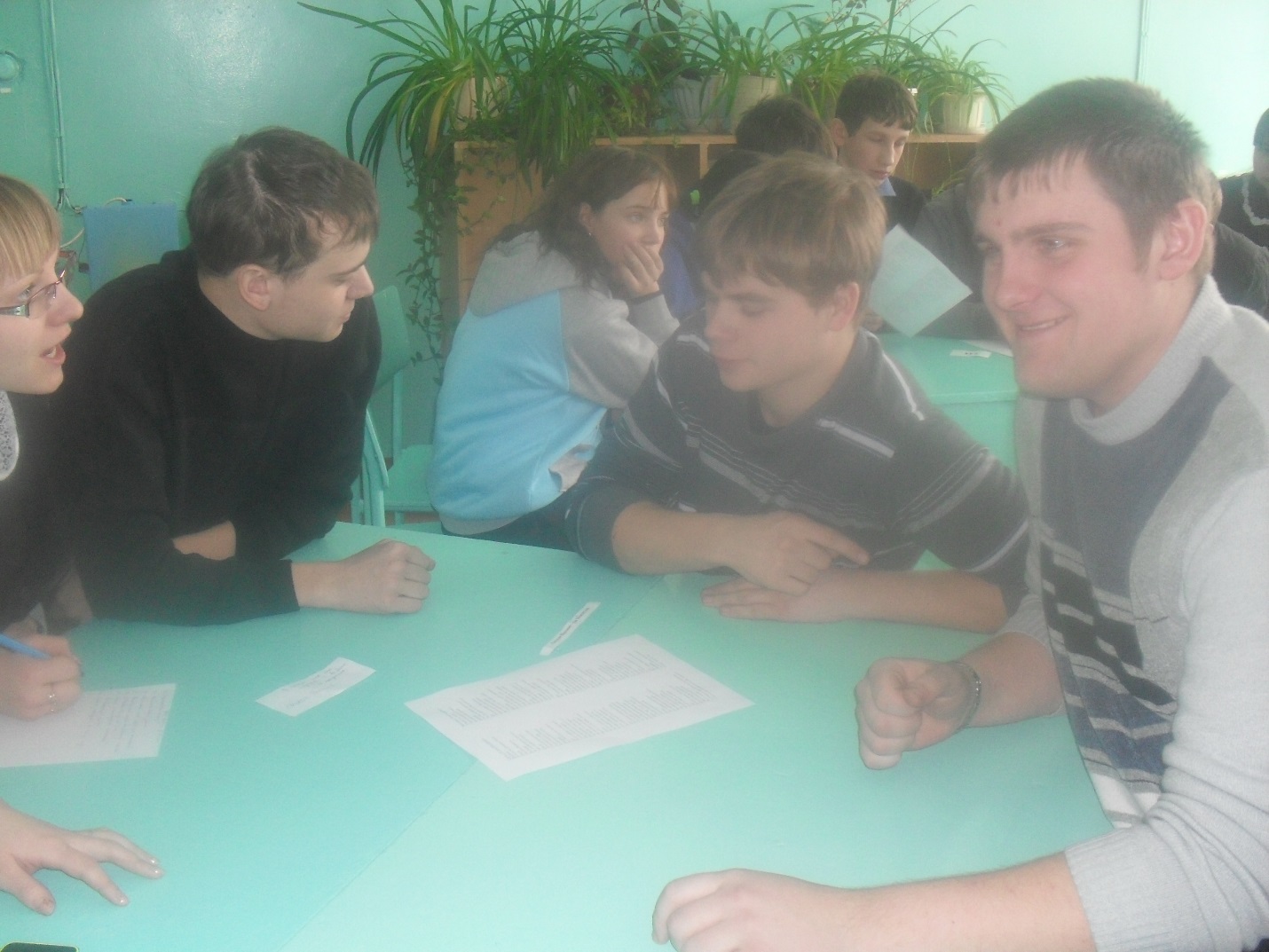 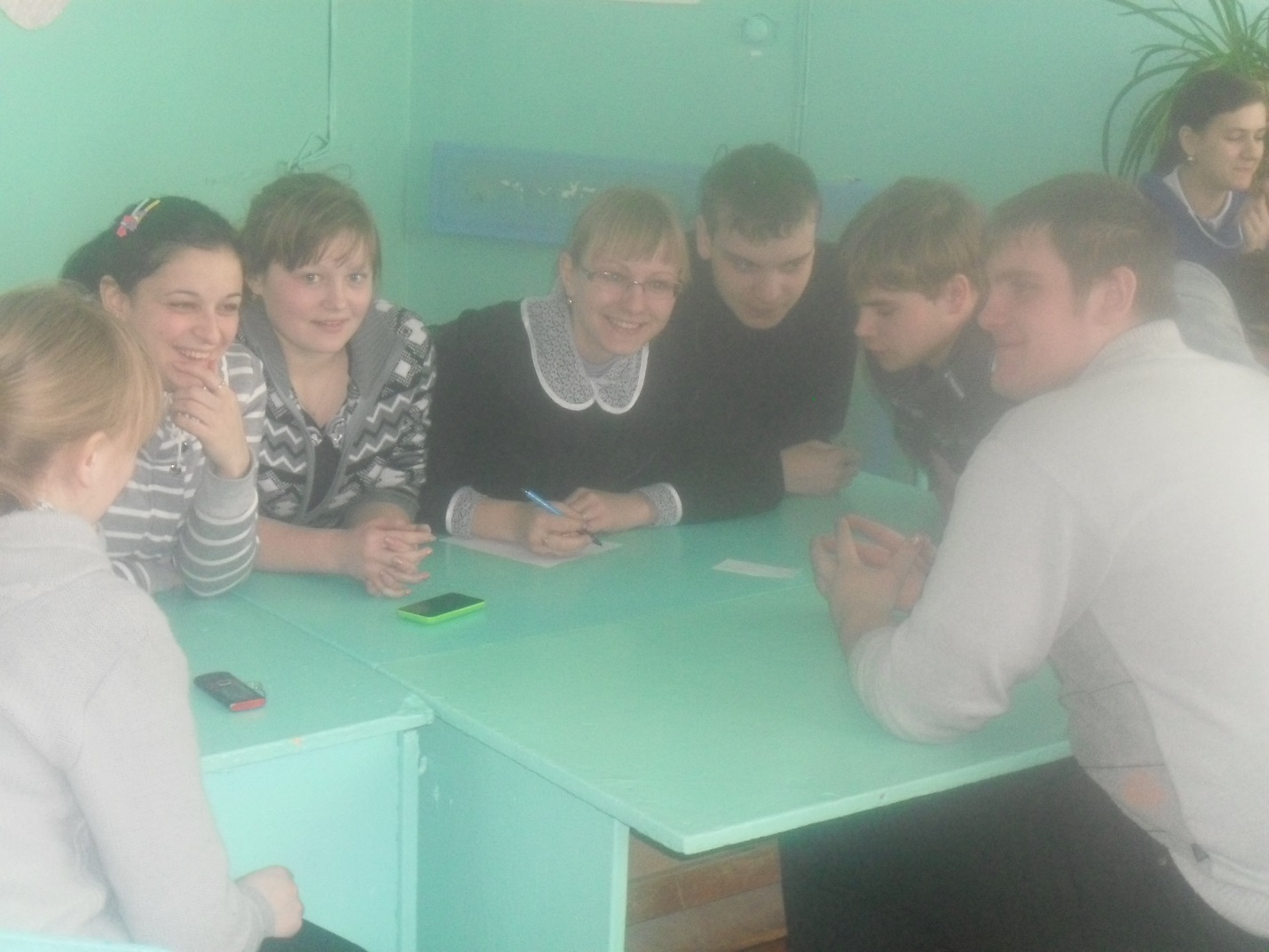 